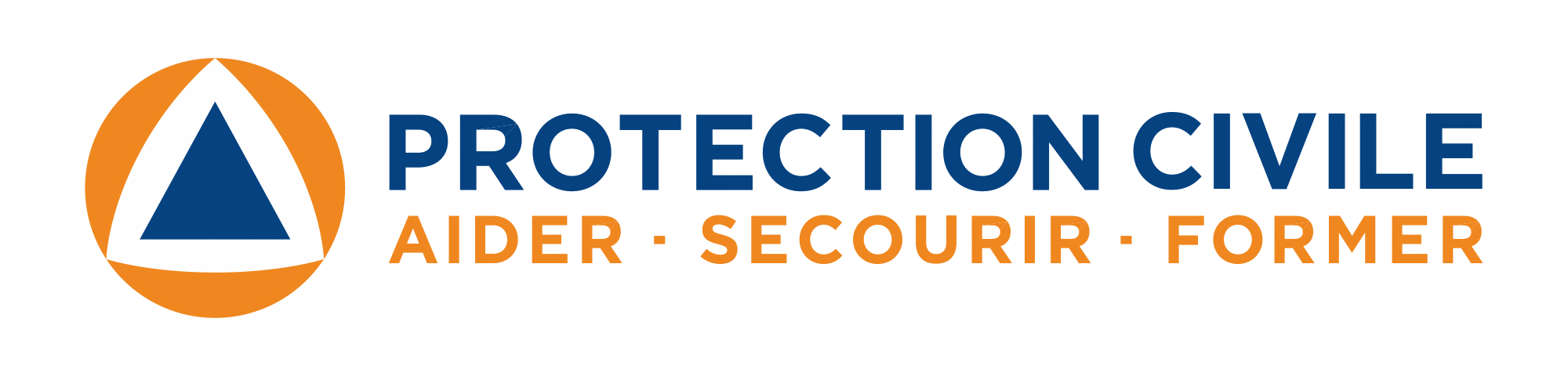 itemsQuantitéPoids (si connu)CRISE HUMANITAIRE UKRAINE